УТВЕРЖДЕНОприказом Министерства экономического развития Донецкой Народной Республикиот 13 июля 2016г № 70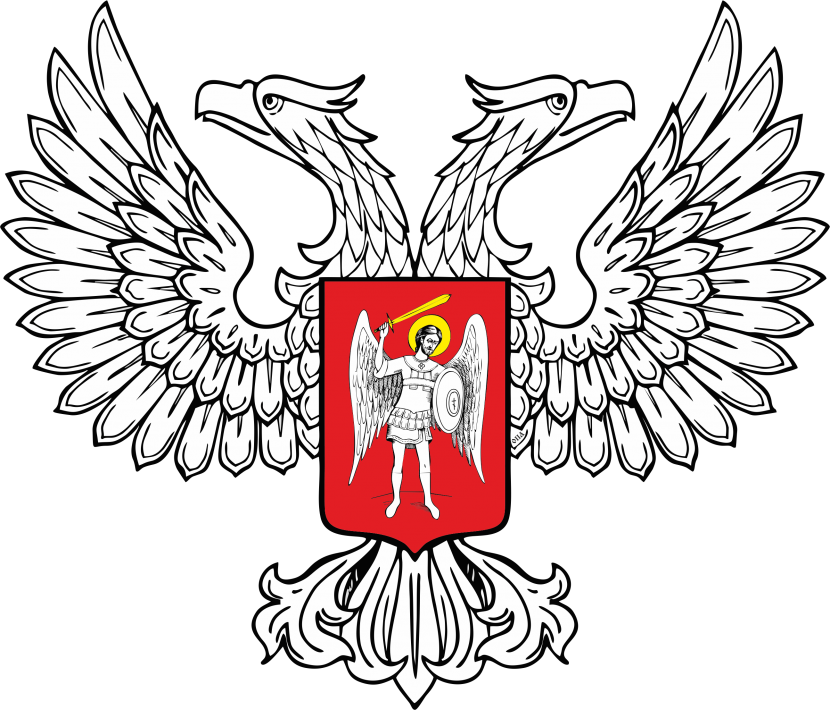 ИНСТРУКЦИЯ по заполнению формы  № 1 «Объявление о проведении открытого конкурса»1. Информация готовится на государственном языке Донецкой Народной Республики, подписывается уполномоченным лицом заказчика (с указанием должности, фамилии и инициалов) и удостоверяется в установленном порядке печатью заказчика. 2. Дата заполняется в следующем порядке: число, месяц, год.3. Пункт 1:Заказчик определяется в соответствии с подпунктом 8 пункта 1.1  раздела I Временного Порядка о проведении закупок товаров, работ и услуг за бюджетные средства и собственные средства предприятий в Донецкой Народной Республике, утвержденного постановлением Совета Министров Донецкой Народной Республики  от 31.05.2016 № 7-2 (далее – Порядок).Подпункт 1.1 - указывается полное наименование заказчика.Подпункт 1.2 - указывается идентификационный код по Единому государственному реестру юридических лиц и физических лиц-предпринимателей (идентификационный код по ЕГР).Подпункт 1.3 – указываются: улица, номер дома, номер комнаты (офиса), наименование административно-территориальной единицы Донецкой Народной Республики (район, город, поселок, село), почтовый индекс, номер контактного телефона с указанием кода междугородной телефонной связи.Подпункт 1.4 - указывается должностное лицо заказчика, ответственное за проведение закупок (фамилия, имя, отчество, номер телефона и телефакса с указанием кода междугородной телефонной связи, адрес электронной почты).Подпункт 1.5 - указывается распорядитель средств или орган, к сфере управления которого принадлежит заказчик (полное наименование и Идентификационный код по ЕГР).В подпункте 1.6 - указывается счет заказчика, открытый в ЦРБ, на который зачисляются бюджетные средства на осуществление  закупки.4. Пункт 2:Подпункт 2.1 - указывается источник финансирования закупки.Подпункт 2.2 - указывается ожидаемая стоимость закупки согласно плану закупок на бюджетный период.3. Пункт 3 - указывается адрес веб-сайта заказчика в случае его наличия, или веб-сайта соответствующего органа власти, или органа местного самоуправления, на котором заказчик может дополнительно разместить информацию о закупке.4. Пункт 4:Подпункт 4.1 - указывается наименование и краткое описание предмета закупки или его частей (лотов) в соответствии с разделом XIII Порядка.Подпункт 4.2 - указывается количество товара, объем выполнения работы или оказания услуги. В случае разделения предмета закупки на лоты, указывается количество лотов и наименование каждого из них.Подпункт 4.3 - указывается место поставки товара или место выполнения работы или оказания услуги.Подпункт 4.4 - указывается срок поставки товара или завершения работ либо график оказания услуг.5. Пункт 5 – указываются: улица, номер дома, номер комнаты (офиса), наименование административно-территориальной единицы Донецкой Народной Республики (район, город, поселок, село), почтовый индекс.6. Пункт 6:Подпункт 6.1 – указываются: улица, номер дома, номер комнаты (офиса), наименование административно-территориальной единицы Донецкой Народной Республики (район, город, поселок, село), почтовый индекс.Подпункт 6.2 - указывается дата подачи предложений конкурсной закупки (число, месяц, год) в соответствии пунктом 19.5 раздела ХІХ Порядка.Подпункт 6.3 - указывается время подачи предложений конкурсной закупки (00:00 ч.) в соответствии с пунктом 19.5 раздела ХІХ Порядка.7. Пункт 7:Подпункт 7.1 – указываются: улица, номер дома, номер комнаты (офиса), наименование административно-территориальной единицы Донецкой Народной Республики (район, город, поселок, село), почтовый индекс.Подпункт 7.2  - дата заполняется в следующем порядке: число, месяц, год.Подпункт 7.3 - устанавливается время раскрытия предложений в следующем порядке: часы, минуты (00:00 ч).8. Пункт 8 :Подпункт 8.1 - указывается размер обеспечения предложения конкурсных торгов, а в случае, если предложения конкурсных торгов подаются участниками торгов к отдельным частям предмета закупки (лотам) цифрами и прописью.В случае если заказчик (генеральный заказчик) не требует обеспечения предложения конкурсных торгов, делается запись: "Не требуется", а подпункты 8.1 – 8.3 не заполняются.Подпункт 8.2. - вид обеспечения предложений конкурсных торгов определяется заказчиком.Подпункт 8.3. - указывается счет заказчика, открытый в ЦРБ, на который зачисляются бюджетные средства на осуществление  закупки. 9. Пункт 9 - заказчик указывает другую информацию, которую считает необходимой указать.Начальник отдела регулированиятарифов и ценообразования						Л.Н. Возняк